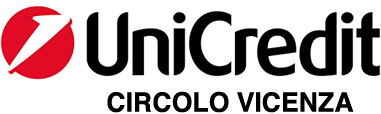 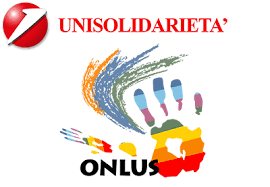 Contrà Lampertico, 16 -Vicenza   tel. 0444/506361    fax 0444/313445			UniSolidarietà – UniCredit Vicenza per il Socialecircolovicenza@alice.it	         www.unicreditcircolovicenza.it   	                            Via Cesare Battisti, 10 – 36100 VicenzaBacalà Club												Circolare n. 54Festa del Bacalà 2021 Serata riservata ai Bacalà Club e ad UnisolidarietàPiazza Marconi - Sandrigo - Martedì 14 settembre 19,30Informiamo i soci iscritti al Bacalà Club Circolo Vicenza che per le restrizioni vigenti causa Covid-19, la Venerabile Confraternita del Bacalà alla vicentina ha deciso di dividere in giorni diversi i tradizionali incontri per l’annuale festeggiamento.La Festa del Bacalà vera e propria, organizzata con il supporto della Pro Sandrigo, verrà anticipata a Domenica 19 settembre con numeri contingentati, riservata ai soli membri della Confraternita ed ai soli presidenti delle confraternite eno-gastronomiche e dei Bacalà Club.Per favorire però la partecipazione di tutti gli appassionati la Confraternita ha deciso di effettuare una serata straordinaria, riservata esclusivamente ai soci iscritti ai Bacalà Club, per Martedì 14 settembre 2021 con inizio alle ore 19,30.Alla serata presenzierà una nutrita rappresentanza della Confraternita per un momento di festa assieme, per parlare di programmi futuri e per rinsaldare la vecchia amicizia.A seguire la cena che prevede un antipasto con crostini di bacalà mantecato, il Risotto al Bacalà, sua Maestà il Bacalà alla vicentina con polenta, Assaggi di formaggi, acqua e vino in bottiglia.E’ disponibile anche una cena alternativa non di Bacalà: Gnocchi di patate con burro e salvia e Piatto rustico, acqua e vino in bottiglia.La serata è altresì riservata anche ai Soci di Unisolidarietà (e del Circolo) che, come in passato,  hanno sempre fatto coincidere l’assemblea annuale con una serata nelle strutture della Proloco di Sandrigo. Per partecipare alla serata è obbligatorio il possesso del Green Pass (Certificato di vaccinazione), ma chi ne fosse ancora sprovvisto potrà entrare previo tampone negativo che potrà fare la sera stessa presso il tendone, al costo di soli 5 euro, in struttura sanitaria Ulss 8. Al termine della cena il Circolo offrirà il dessert con lo spumante e come da bella e simpatica tradizione si effettuerà una ricca lotteria esi premieranno i vincitori del Concorso di Fotografia del CircoloQuote di partecipazione:Iscritti al Bacalà Club UniCredit Circolo Vicenza			€ 20,00(vengono considerati iscritti i soci che hanno pagato la quota BC nel 2019)Soci del Circolo Vicenza e/o di Unisolidarietà Onlus		€ 25,00Iscrizioni entro Martedì 7 settembre 2021. Vi aspettiamo numerosi per una bella serata di festa!!Vicenza, 19 agosto 2021 							Il CircoloIl sottoscritto _______________________________  Iscrive le seguenti persone alla Festa del Bacalà di Martedì 14 settembre 2021:(indicare nome/cognome e la sigla BC se iscritti al Bacalà Club)___________________________________		_______________________________________________________________________		_______________________________________________________________________		____________________________________Chiede n.___ Cene di Bacalà			e 		n. ____ Cene alternativeAutorizza l’addebito di € ______ sul c/c _____________________ ag. ____________________ Data __________________ tel. _______________________ firma ______________________PRIVACY: Avendo preso atto dell’informativa fornitami da UniCredit Circolo Vicenza sui contenuti, diritti e doveri sanciti dal Regolamento Europeo (UE / 2016/679) in tema di protezione dati, informativa comunque sempre consultabile sul sito del Circolo stesso (unicreditcircolovicenza.it) consento a UniCredit Circolo Vicenza di trattare i miei dati per l’organizzazione ed erogazione dei servizi richiesti in questa circolare.                                                                                                                                                                                               Firma …………………………………………RESPONSABILITA’: Il partecipante è consapevole che la sua partecipazione (e quella dei propri familiari) alle manifestazioni del Circolo Vicenza o ad attività patrocinate dal Circolo, avviene a suo rischio e pericolo e sotto la propria responsabilità. È consapevole altresì di sollevare il Circolo Vicenza, l’organizzazione, i suoi rappresentanti ed aiutanti, le autorità e le altre persone collegate con l’organizzazione delle manifestazioni, da ogni e qualsiasi responsabilità per danni e inconvenienti che a lui derivassero o derivassero a terzi, o a cose di terzi, per effetto della sua partecipazione alle attività istituzionali, rinunciando a priori a qualsiasi rivalsa e ad ogni ricorso ad autorità non considerate dalle vigenti norme.                                                                                                                                                                                                Firma …………………………………………LIBERATORIA/AUTORIZZAZIONE PER LA PUBBLICAZIONE DI FOTO: A titolo gratuito, senza limiti di tempo, anche ai sensi degli artt. 10 e 320 cod.civ. e degli artt. 96 e 97legge 22.4.1941, n. 633, Legge sul diritto d’autore, alla pubblicazione delle proprie immagini sul sito internet di UniCredit Circolo Vicenza,  nonché  autorizza  la  conservazione  delle  foto  e  dei  video  stessi  negli archivi  informatici  di UniCredit Circolo Vicenza  e  prende  atto  che  la finalità  di  tali  pubblicazioni  sono meramente  di carattere informativo ed eventualmente promozionale.										   Firma …………………………………………